30.04Русский язык2Привалова Е.ВТема урока:Проверочная работа- Начнем наш урок!ПИШИТЕ  ЧИСТО, КРАСИВО, АККУРАТНО!!!Откроем тетрадь и  запишем число.апреляМинутка чистописания.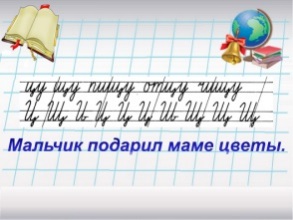 А) запишите слоги и словаБ) Работа с предложением: - прочитайте предложение- запишите проговаривая каждое слово- проверьте правильно ли вы записали- Выполните проверочную  работу на Яндекс Учебнике.- Выполните упражнения в рабочей тетради на странице 5830.04.Литературное чтение2Привалова Е.ВТема урока:Обобщение по разделу «И в шутку и всерьёз»Проверочная работа- Сегодня тема нашего урока : Обобщение по разделу «И в шутку и всерьёз»- перейдите по ссылке посмотрите видеоурок ( начнем урок)https://resh.edu.ru/subject/lesson/4265/start/- перейдем и посмотрим основную часть урока- откройте учебник на стр. 168-169 прочитайте - выполните  тест( тест прикреплен в группе класса)- ответьте на вопросы, ответы запиши и отправь личное сообщение30.04Английский язык2Морева  Н.В.Учимся отвечать на вопросы «Где находится?» Активизация навыков чтения  1.Алфавит , повторение. https://www.youtube.com/watch?v=75p-N9YKqNo2. Для учеников, которые учатся слабо:Стр.87 упр.2. Прослушать аудио (244), прочитать слова.( Кому нужно читаем и слушаем несколько раз.) Записываем слова в тетрадь, подчеркиваем окончание мн.ч. (-s),рядом пишем русский перевод слова в ед.ч.. Составляем 2-3 предложения с этими словами (где находятся эти предметы). Например:  The birds are in the tree. Аудио чтения слов + письменно предложения отправить мне.3. Для более сильных учеников: прочитать слова, проверить себя по аудиокурсу. Посмотреть видео /In On Under /, как образуется и произносится вопросительное предложения, когда мы спрашиваем о том, где находятся предметы -https://www.youtube.com/watch?v=dupaTS-c8XcСтр. 87 упр. 3. Прочитать вопросы 1 или 2 столбика. Обратить внимание, что когда мы говорим об одном предмете, то в предложении используется глагол-связка \is\, и он стоит сразу после вопросительного слова \where – где\.  А если речь идет о двух и более предметах, то используется глагол-связка \are\. В данном случае эти глаголы переводятся на русский язык – «находится».Ответить на вопросы первого или второго столбика по образцу. Обратить внимание на словосочетания \ in the street – на улице, in the tree – на дереве.Аудио вопросов и ответов записать и прислать мне (можно письменно, но предпочтительнее устно, оценка на балл выше будет).Дополнительно для желающих на выходных можно поработать с текстом. Стр.88 упр.4